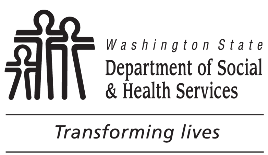 	Sources for Eligibility Information	Sources for Eligibility InformationAPPLICANT NAME (PRINT)APPLICANT NAME (PRINT)APPLICANT NAME (PRINT)APPLICANT / LEGAL GUARDIAN SIGNATURE	DATEAPPLICANT / LEGAL GUARDIAN SIGNATURE	DATEAPPLICANT / LEGAL GUARDIAN SIGNATURE	DATEPlease complete this form if you are requesting DDD staff assistance to contact the providers listed below for eligibility information.Please complete this form if you are requesting DDD staff assistance to contact the providers listed below for eligibility information.Please complete this form if you are requesting DDD staff assistance to contact the providers listed below for eligibility information.NAMENAMETELEPHONE NUMBERADDRESS	CITY	STATE	ZIP CODEADDRESS	CITY	STATE	ZIP CODEADDRESS	CITY	STATE	ZIP CODENAMENAMETELEPHONE NUMBERADDRESS	CITY	STATE	ZIP CODEADDRESS	CITY	STATE	ZIP CODEADDRESS	CITY	STATE	ZIP CODENAMENAMETELEPHONE NUMBERADDRESS	CITY	STATE	ZIP CODEADDRESS	CITY	STATE	ZIP CODEADDRESS	CITY	STATE	ZIP CODENAMENAMETELEPHONE NUMBERADDRESS	CITY	STATE	ZIP CODEADDRESS	CITY	STATE	ZIP CODEADDRESS	CITY	STATE	ZIP CODENAMENAMETELEPHONE NUMBERADDRESS	CITY	STATE	ZIP CODEADDRESS	CITY	STATE	ZIP CODEADDRESS	CITY	STATE	ZIP CODENAMENAMETELEPHONE NUMBERADDRESS	CITY	STATE	ZIP CODEADDRESS	CITY	STATE	ZIP CODEADDRESS	CITY	STATE	ZIP CODENAMENAMETELEPHONE NUMBERADDRESS	CITY	STATE	ZIP CODEADDRESS	CITY	STATE	ZIP CODEADDRESS	CITY	STATE	ZIP CODENAMENAMETELEPHONE NUMBERADDRESS	CITY	STATE	ZIP CODEADDRESS	CITY	STATE	ZIP CODEADDRESS	CITY	STATE	ZIP CODE